附件3：重庆市轨道交通线路图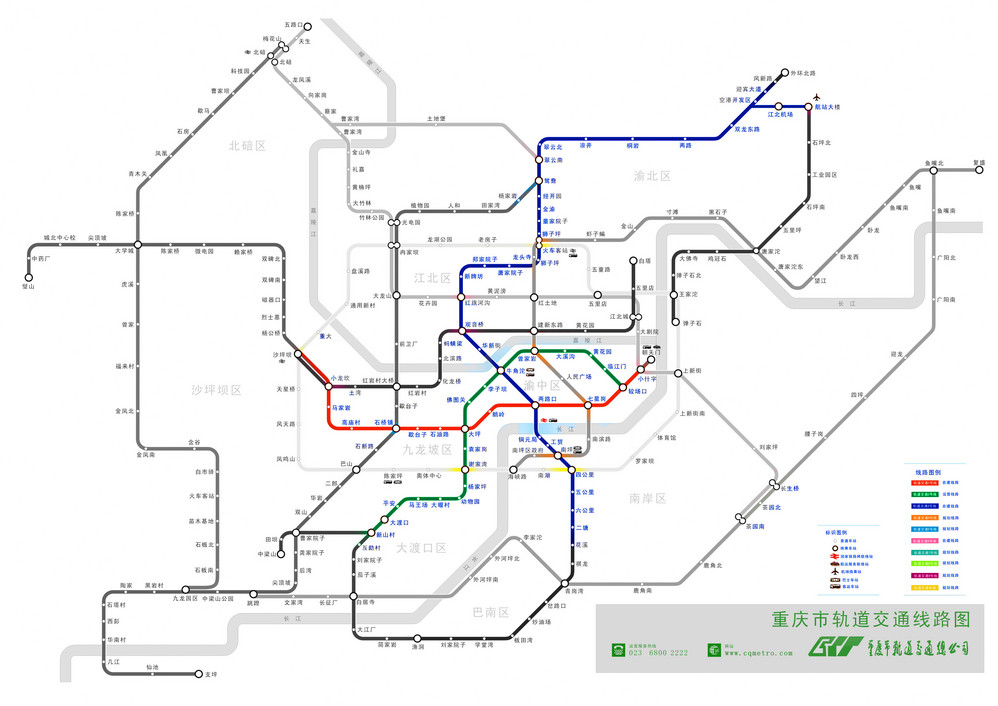 